4..3.4	Complaints Ofqual can deal with:Ofqual views a complaint as an expression of dissatisfaction about an organisation or qualification they regulate. Ofqual want all users of regulated qualifications to receive a good service and to have things put right when they go wrong. A list of awarding organisations and qualifications Ofqual regulate can be found on their website under Register of Regulated Qualifications.Ofqual expect you to have already complained to the awarding organisation before coming to Ofqual. Ofqual also expect that the awarding organisation will have had an opportunity to resolve your complaint. You can complain to Ofqual about:an awarding organisation’s alleged failure to comply with Ofqual regulations, see below for examplesthe award of a regulated qualification by a recognised awarding organisationissues that could undermine public confidence in regulated qualificationsWhen you complain to Ofqual, they ask that it is within twelve months of the action you are complaining about, and that you have completed all stages of the awarding organisation’s complaint process. Examples of the types of complaint Ofqual can look into include:customer service issues, including how the awarding organisation has handled your complaintregistration procedures for candidates and centrescertification procedures for candidatespotential or actual malpractice by someone involved with the exam or assessmentContact details for Ofqual are:Complaints Ofqual
Spring Place 
Herald Avenue
Coventry
CV5 6UBEmail: complaints@ofqual.gov.uk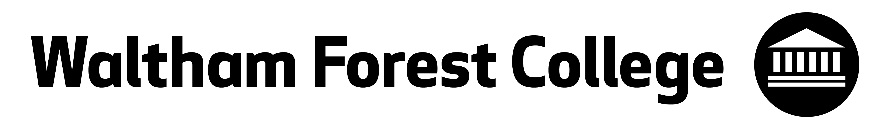 Customer Feedback Card	Tell us what we are doing well or what we need to do to improve	Waltham Forest College values feedback from all our students and customers. The feedback you give us will be taken seriously and treated with sensitivity. All feedback received at the College will be used to improve the standard of service we offer you.Please indicate whether you wish to make a (please tick as appropriate):Complaint 		Comment 		Compliment Your Details:Name: 		                       		 	 	Student Number:  			                                                                                  (if applicable)Address:      	                  	 		 	Contact Number:   									 	Email:   											Age:__________If you are making a complaint, do you consider the nature of your complaint to be discrimination on the grounds of (please tick as appropriate); Age		 Disability		 Gender		 Race Religion	 Sexuality		 Harassment	 BullyingPlease use this space to explain what it is you want to tell us about.Please attach any additional information if you wish to do so.  If you are making a complaint, include details of what you have done to resolve the complaint, and tell us what we can do to resolve the complaint. Signature: _____________________________  Date: ____________________________Thank you for your feedback. If you are making a complaint, you will receive an acknowledgement within three working days and a letter following investigation within fourteen working days. Our complaints Policy and Procedures can be found on www.waltham.ac.ukPlease hand in to Student Services or Reception once completedAppendix BSpecific Awarding Body InformationAcronymsFull TitleWeb AddressAATAssociation of Accounting Technicianshttp://www.aat.org.uk/ASDANAward Scheme Development and Accreditation Networkhttp://www.asdan.org.uk/BIIABBritish Institute of Innkeeping Awarding Bodyhttp://biiab.bii.orgC&GCity & Guildshttp://www.cityandguilds.com/ CACHECouncil for Awards in Care, Health and Educationhttp://www.cache.org.uk/CITBConstruction Industry Training Boardhttp://www.citb.co.ukEdexcelEdexcelhttp://www.edexcel.com/FAAFirst Aid Awards Ltdhttp://www.firstaidawards.comFDQFood Industry Qualificationshttp://www.fdq.org.ukIMIIMI Awardshttp://www.imiawards.org.uk/JCPJob Centre Plushttps://www.gov.uk/contact-jobcentre-plus‎NCFENorthern Council for Further Educationhttp://www.ncfe.org.uk/NOCNNational Open College Networkhttp://www.nocn.org.uk/OCNEROpen College Network Eastern Region http://www.ocner.org.uk  OCROxford Cambridge & RSA Qualificationshttp://www.ocr.org.uk/RSPH Royal Society for Public Healthhttp://www.rsph.org.ukUCLESUniversity of Cambridge Local Examinations Syndicate (UCLES)http://www.cambridgeassessmentorg.ukVTCTVocational Training Charitable Trusthttp://www.vtct.org.uk/